Center Ice Skating Club 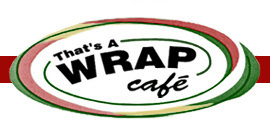 Pepperoni Roll Fundraiser 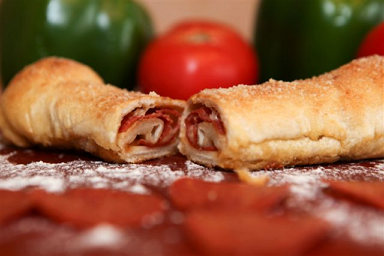 Pepperoni Rolls$2.00 Each Roll1 pack of 6 rolls  Prepackaged Pack for $12.00 or 2 packs of 12 rolls for $24Money due when ordering - CISC$1.00 of each roll goes towards your skater’s fundraising and supports the Center Ice Skating Club.7 Inches Long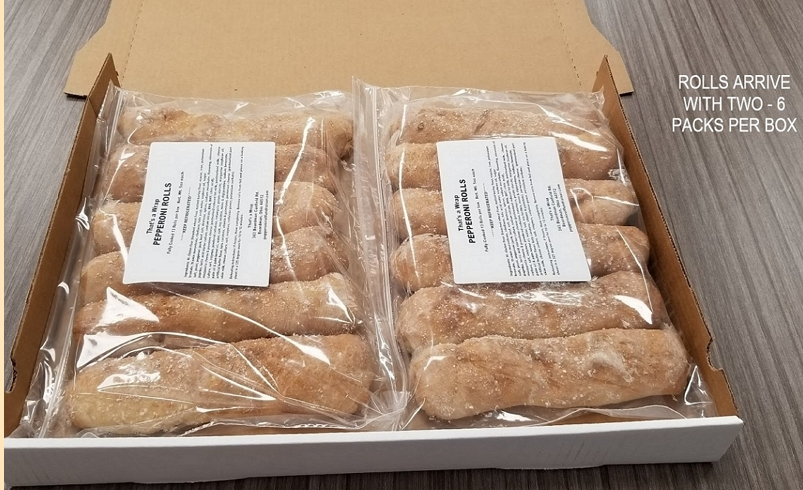 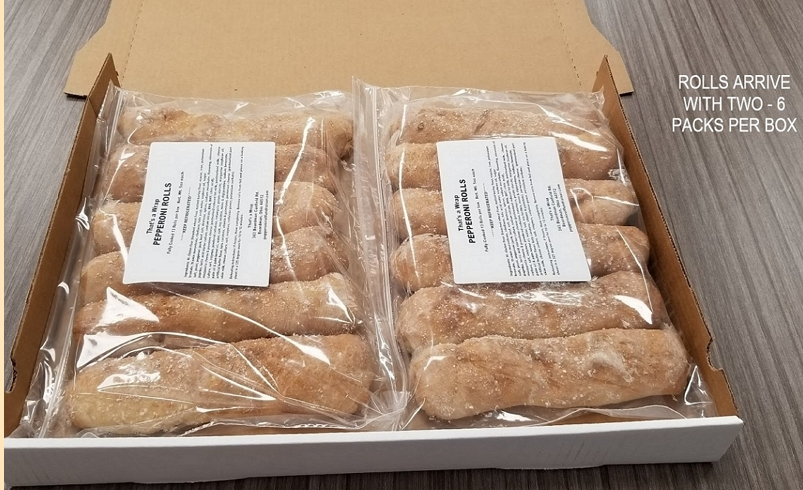 Delivered FreshFreezes WellContains No Peanut OilReheat in Microwave or OvenSale InformationSale Date				Now through 2/4 (Turn in totals and one payment to Center Ice Skating Club, by 2/4)Pick Up Date			February 15, 2021			     		      Location for Pick UP		Center Ice Sports Complex (Time TBA)**Remember Pick Up & Deliver Promptly due to freshness!!DELICIOUS WAY TO FINISH UP THOSE FUNDRAISING REQUIREMENTS!